CAMPANIA - PAESTUM (SA)FUTURA CLUB ACQUA DI VENERENel cuore di Paestum, a pochi passi dal mare, il complesso di nuova costruzione si compone di 5 diverse aree in cui sono inserite le camere. Ciascuna area, è delimitata da alberi da frutto tipici della zona, creando così la zona del Limoneto, dell’Aranceto, del Fico Bianco del Cilento, del Granato e del Giardino degli Ulivi. All’interno di Acqua di Venere, tutto è ispirato alla Costiera Amalfitana e Cilentana, affinché già dai primi passi all’interno del Resort sia possibile godere pienamente dei colori, della cultura e delle tradizioni di questo magico angolo di Sud Italia.SPIAGGIAA 150 m ca dal mare, ampia spiaggia di sabbia, attrezzata. Comodamente raggiungibile con attraversamento stradale, percorrendo un sentiero ombreggiato. Servizio spiaggia incluso nella Tessera Club (1 ombrellone + 2 lettini a camera) a partire dalla 3° fila.SISTEMAZIONECamere confortevoli, tutte dotate di tv, frigobar (allestimento su richiesta), aria condizionata a controllo individuale, connessione wi-fi e presa dati, servizi con doccia e asciugacapelli, tutte con patio attrezzato (alcune quadruple con letto a castello). Disponibili su richiesta camere per diversamente abili.RISTORAZIONEPasti a buffet presso il ristorante con ampia e luminosa sala con aria condizionata e caratteristica veranda all’aperto con vista piscina. La cucina offre un’ampia scelta di piatti della cucina tipica regionale e nazionale; acqua in caraffa, vino locale e soft drink inclusi ai pasti. Settimanalmente serata a tema. Angolo celiaci (forniti alimenti base, non garantita assenza di contaminazione).FORMULA SOFT ALL INCLUSIVEPensione completa con bevande ai pasti (acqua, vino alla spina, soft drink e succhi da dispenser). Open bar presso il bar della piscina dalle 9.00 alle 24.00 con soft drink, acqua e succhi alla spina. Snack pomeridiano ad orari stabiliti. presso il bar piscina.Nota Bene: non sono inclusi alcolici e superalcolici esteri/nazionali, bibite in lattina e in bottiglia, prodotti confezionati, gelati e tutto quanto non indicato nella formula Soft All Inclusive.FUTUROTTO CARDPer i piccoli ospiti 0/3 anni biberoneria accessibile h24, con assistenza ad orari prestabiliti, attrezzata con sterilizzatore, scaldabiberon, angolo cottura, lavabo, pentole e stoviglie, frullatore, frigorifero, microonde, seggioloni, fasciatoio, prodotti specifici (brodo vegetale, passato di verdura, pastine, prosciutto cotto, latticini, frutta fresca, omogeneizzati di carne, pesce e frutta, latte fresco, biscotti, yogurt, acqua, succhi di frutta, tè e camomilla). I prodotti sono forniti solo durante l’orario di assistenza e da consumarsi all’interno dei locali, sempre in compagnia dei genitori.ATTIVITÀ E SERVIZIReception h24, servizio di golf-car, ristorante, bar centrale e chiosco bar in spiaggia (consumazioni a pagamento), piscina per adulti e bambini attrezzata con ombrelloni e lettini (ad esaurimento), wi-fi gratuito, parco giochi per bambini, noleggio bici, servizio infermeria (su chiamata), ufficio escursioni, area deposito bagagli, palestra attrezzata, parcheggio interno non custodito.A PAGAMENTOServizio spiaggia in 1°/2° fila, escursioni nei suggestivi dintorni ricchi di storia e bellezze naturali che rendono magico il soggiorno in questo angolo d'Italia.CLUB CARDpiscina con zona bambini ° campo da padel ° campo da calcetto ° campo da pallavolo ° campo da bocce ° campo da street basket ° tavolo da ping-pong e biliardino ° attività sportive e fitness, palestra attrezzata ° animazione diurna e serale con spettacoli, balli di gruppo e tornei sportivi FUTURLANDIANel magico mondo di Futurlandia, allegria e divertimento accompagnano i più piccoli durante tutto il giorno. In compagnia del simpatico Futurotto, i bimbi seguiti da uno staff dedicato trascorreranno in totale sicurezza giornate ricche di indimenticabili emozioni con attività suddivise per fasce di età: Futurotto Mini Club (3-6 anni) e Futurotto Kids Club (7/11 anni). Giochi in aree attrezzate, in piscina e in spiaggia, attività ludiche, sportive e creative, gare e tornei, introduzione allo sport e l’immancabile Futurotto Dance serale: ecco il mix perfetto per una “super fantastica vacanza”.FUTURA X CLUBUn club esclusivo dedicato ai ragazzi per una vacanza da vivere intensamente in compagnia di nuovi amici e con tanti momenti speciali da ricordare. Insieme allo staff dedicato, i teenagers potranno sbizzarrirsi con tante attività in linea con i gusti e le esigenze della loro età: Futura X Club Young (12-14 anni) e Futura X Club Great (15-17 anni). Sport e attività di gruppo, giornate a tema, sfide, tornei e giochi di squadra, in spiaggia e in piscina, emozionanti serate con tanta musica e immancabili appuntamenti social: vietato lamentarsi se quando torneranno a casa continueranno a parlare di questa “indimenticabile vacanza”.TOP FUTURA PLUSombrellone riservato in 1° fila ° tavolo riservato al ristorante ° check in anticipato alle 14.00 ° late check-out ore 12.00 ° prima fornitura frigobar (6 bibite + 4 succhi + 2 aperitivi analcolici) ° 2 bottiglie di acqua (1/2 lt) in camera al giorno ° 2 teli mare + borsa mare Futura Vacanze in omaggio TOP FUTURAombrellone riservato in 2° fila ° tavolo riservato al ristorante ° check in anticipato alle 14.00 ° late check-out ore 12.00 ° prima fornitura frigobar (6 bibite + 4 succhi + 2 aperitivi analcolici) ° 2 bottiglie di acqua (1/2 lt) in camera al giorno ° 2 teli mare + borsa mare Futura Vacanze in omaggio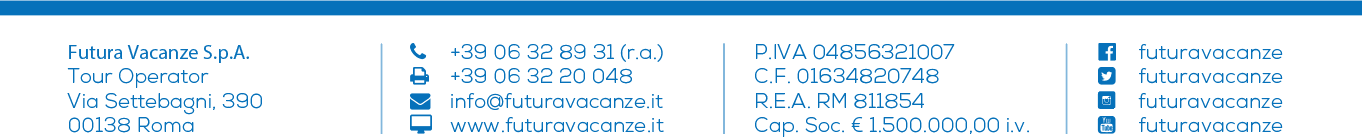 CFE 28330 - Quote settimanali per persona in Soft All InclusiveInizio/Fine soggiornoLibero minimo 2 notti fino al 16/6 e dall'8/9 quote pro-rata, domenica/domenica nei restanti periodi. Per soggiorni inferiori a 5 notti supplemento 10% per le notti del venerdì e sabato. Inizio servizi e consegna camere dopo le ore 16.00, termine servizi e rilascio camere entro le ore 10.00. I soggiorni iniziano obbligatoriamente con il pranzo del giorno di arrivo e terminano con la colazione del giorno di partenza.Supplementi •   Doppia uso singola 50% fino al 4/8 e dal 25/8, 100% nei restanti periodiClub Card Dal 26/5 al 22/9, obbligatoria da pagare in agenzia, € 56 per persona a settimana, bambini 0/3 anni esenti. Futurotto Card Baby 0/3 anni supplemento obbligatorio, da pagare in agenzia, € 20 per baby a notte, include servizi come da descrizione, culla (su richiesta) e pasti da menu inclusi (accettata culla propria con stesso supplemento). Da pagare in loco Servizio spiaggia (su richiesta, ad esaurimento), a notte, 1° fila € 20, 2° fila € 10. Cauzione chiave magnetica, obbligatoria, € 10 a soggiorno; ulteriore chiave magnetica € 10 a notte.Top Futura Plus€ 30 per camera a notteTop Futura€ 25 per camera a notteAnimali Ammessi di piccola taglia (max 15 kg), su richiesta, escluso aree comuni e spiaggia, con supplemento obbligatorio di € 10 a notte per disinfezione, da pagare in loco (per soggiorni inferiori a 3 notti € 30 a soggiorno da pagare in loco). Per eventuali animali superiori a 15 kg, stesso supplemento + cauzione di € 250 da pagare in loco.OFFERTE SPECIALI Offerte a posti limitati. FUTURA SUPERBIMBI1 bambino 3/12 anni gratuito.SPECIALE COPPIESconto 10% per 2 adulti over 65 in doppia.SINGLE+BAMBINO1 adulto con 1 o 2 bambini 3/12 anni nella stessa camera, pagano 1 quota intera + 1 o 2 quote ridotte del 50% fino al 4/8 e dal 25/8.PERIODIPERIODISOLO SOGGIORNOSOLO SOGGIORNOSOLO SOGGIORNOSOLO SOGGIORNOSOLO SOGGIORNOSOLO SOGGIORNOSOLO SOGGIORNOSUPERBIMBIQuote a
partire daQuoteNette3° letto
3 / 12 anni3° letto
12 / 18 anni4° letto 
3 / 12 anni4° letto
12 / 18 anni3° / 4° letto 
adulti3° letto 
3 / 12 anni26/05-02/06  532462–80%–50%–70%–50%–30%Gratis02/06-09/06  532462–80%–50%–70%–50%–30%Gratis09/06-16/06  616532–80%–50%–70%–50%–30%Gratis16/06-23/06  672581–80%–50%–70%–50%–30%Gratis23/06-30/06  728630–80%–50%–70%–50%–30%Gratis30/06-07/07  784679–80%–50%–70%–50%–30%Gratis07/07-14/07  840728–80%–50%–70%–50%–30%Gratis14/07-21/07  896777–80%–50%–70%–50%–30%Gratis21/07-28/07  896777–80%–50%–70%–50%–30%Gratis28/07-04/08  896777–80%–50%–70%–50%–30%Gratis04/08-11/081.064917–80%–50%–50%–50%–30%Gratis11/08-18/081.2321.064–80%–50%–50%–50%–30%Gratis18/08-25/081.120966–80%–50%–50%–50%–30%Gratis25/08-01/09  896777–80%–50%–70%–50%–30%Gratis01/09-08/09  728630–80%–50%–70%–50%–30%Gratis08/09-15/09  616532–80%–50%–70%–50%–30%Gratis15/09-22/09  532462–80%–50%–70%–50%–30%Gratis